АДМИНИСТРАЦИЯБАРСУКОВСКОГО СЕЛЬСКОГО ПОСЕЛЕНИЯМОНАСТЫРЩИНСКОГО РАЙОНА СМОЛЕНСКОЙ ОБЛАСТИ                                                  ПОСТАНОВЛЕНИЕот 5 апреля  2018г.                                   № 19   О мерах  по  обеспечению         безопасностинаселения   на  водоёмах   на           территорииБарсуковского          сельского           поселения         Монастырщинского     района        Смоленской области    в           весенний                      период      В связи с наступлением весеннего периода, в целях обеспечения безопасности населения на водоёмах Барсуковского сельского поселения Монастырщинского района Смоленской области, предупреждения и сокращения количества несчастных случаев, в соответствии с постановлением Администрации Смоленской области от 31.08.2006г. №322 (в редакции постановления Администрации Смоленской области от 21.06.2007 года №235) «Об утверждении Правил охраны жизни людей на воде в Смоленской области и Правил пользования водными объектами для плавания на маломерных плавательных средствах в Смоленской области»Администрация Барсуковского сельского поселения Монастырщинского района Смоленской области  п о с т а н о в л я е т:1.Повсеместно запретить в период с 05.04.2018 года   рыбную ловлю на льду открытых водоёмов   Барсуковского сельского поселения Монастырщинского района Смоленской области.2. Рекомендовать частным лицам и руководителям сельскохозяйственных предприятий, имеющим (арендующим) водоёмы на территории Барсуковского сельского поселения Монастырщинского района Смоленской области установить специальные знаки о запрете выхода на лед, а также провести разъяснительную работу с любителями подледного лова по предупреждению об опасностях,  подстерегающих на льду в весенний период.3. Директору  МБОУ Сычевская   школа   Миренкову А.Н., заместителю директора Филиала Долгонивская школа Стефаненко Н.А. ,    организовать в учебных заведениях проведение уроков с учащимися по теме: «Правила безопасного поведения на льду в весенний период».4. Старшему инспектору Администрации Барсуковского сельского поселения Морозовой Алле Ивановне организовать изготовление и распространение среди населения памяток по мерам безопасности поведения на водоёмах в весенний период 2018 года.5. Контроль за исполнением данного постановления оставляю за собой.Глава муниципального образованияБарсуковского сельского поселенияМонастырщинского районаСмоленской области                                                                          Т.В. Попкова    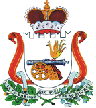 